_____________________________________Word Web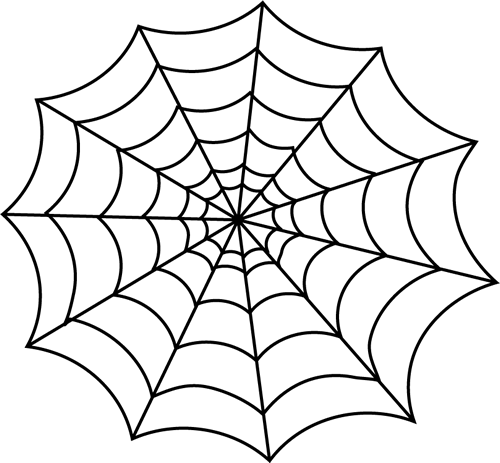 